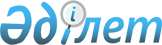 О внесении дополнений в постановление акимата города Жанаозен от 29 декабря 2010 года № 948 "Об организации молодежной практики"Постановление акимата города Жанаозен от 16 марта 2011 года № 110. Зарегистрировано Управлением юстиции города Жанаозен 30 марта 2011 года № 11-2-164

      В соответствии с Законом Республики Казахстан от 23 января 2001 года «О местном государственном управлении и самоуправлении в Республике Казахстан» и Законом Республики Казахстан от 23 января 2001 года «О занятости населения» акимат города Жанаозен ПОСТАНОВЛЯЕТ:



      1. Внести в постановление акимата города Жанаозен от 29 декабря 2010 года № 948 «Об организации молодежной практики» (зарегистрирован в реестре нормативных правовых актов под № 11-2-152, опубликован в газете «Жанаозен» от 5 января 2011 года № 1 /1492/) следующие дополнения:



      приложение к указанному постановлению изложить в новой редакции согласно приложению.



      2. Контроль за исполнением настоящего постановления возложить на заместителя акима города К.Боранбаеву.



      3. Настоящее постановление вводится в действие по истечению десяти календарных дней после дня его первого официального опубликования.      Аким города                            О. Сарбопеев      СОГЛАСОВАНО:

      Боранбаева К.К.

      16 марта 2011 г.      Гумарова Н.Б.

      16 марта 2011 г.

      Начальник государственного учреждения

      "Городской отдел экономики и

      бюджетного планирования"      Джантлеуова Р.К.

      16 марта 2011 г.

      Начальник государственного учреждения

      "Городской отдел финансов"      Абубакиров М.И.

      16 марта 2011 г.

      Начальник государственного учреждения

      "Городской отдел занятости и

      социальных программ"

ПРИЛОЖЕНИЕ

к постановлению акимата города Жанаозен

от 16 марта 2011 г. № 110 Перечень учреждений и предприятий, организующих практику

молодежи на 2011 год и норма заработной платы
					© 2012. РГП на ПХВ «Институт законодательства и правовой информации Республики Казахстан» Министерства юстиции Республики Казахстан
				№
Наименование учереждений
Всего
ОралманыНорма зарплаты одного человека /тенге/
Срок работы
Объем  работы
Источник финансирования
1Жанаозенский филиал НДП «НурОтан»8625000 (двадцать пять)До 6-и месяцевСогласно договоруИз местного бюджета2Государственное учреждение «Аппарат Акима города Жанаозен»12825000 (двадцать пять)До 6-и месяцевСогласно договоруИз местного бюджета3Государственное учреждение «Аппарат Акима села  Кызыл Сай»7425000 (двадцать пять)До 6-и месяцевСогласно договоруИз местного бюджета4Государственное учреждение «Аппарат Акима ауыла  Тенге»8425000 (двадцать пять)До 6-и месяцевСогласно договоруИз местного бюджета5Государственное учреждение «Городской отдел образования»3125000 (двадцать пять)До 6-и месяцевСогласно договоруИз местного бюджета6Государственное учереждение «Управление комитета по правовой статистике и специального учета генеральной прокуратуры РК по Мангистауской области »2125000 (двадцать пять)До 6-и месяцевСогласно договоруИз местного бюджета7Государственное учреждение «Жанаозенский городской архив»3125000 (двадцать пять)До 6-и месяцевСогласно договоруИз местного бюджета8Государственное учреждение «Городское управление юстиции»9625000 (двадцать пять)До 6-и месяцевСогласно договоруИз местного бюджета9Государственное учреждение «Налоговое управление» 6325000 (двадцать пять)До 6-и месяцевСогласно договоруИз местного бюджета10Государственное учреждение «Жанаозенский городской суд» 3125000 (двадцать пять)До 6-и месяцевСогласно договоруИз местного бюджета11(Департамент) Жанаозенский территориальный исполнительный департамент судебных актов2125000 (двадцать пять)До 6-и месяцевСогласно договоруИз местного бюджета12Государственное учреждение «Жанаозенский специализированный административный суд» 3125000 (двадцать пять)До 6-и месяцевСогласно договоруИз местного бюджета13Государственное учреждение «Городской  уголовно-исполнительной системы» по Мангистауской области 3125000 (двадцать пять)До 6-и месяцевСогласно договоруИз местного бюджета14Государственое  коммунальное казенное  предприятие «Городской центр выплаты пенсий»4225000 (двадцать пять)До 6-и месяцевСогласно договоруИз местного бюджета15Государственное учреждение «Жанаозенский отдел занятости и социальных программ» 2125000 (двадцать пять)До 6-и месяцевСогласно договоруИз местного бюджета16Жанаозенский региональный филиал АО «Народный банк Казахстана»5425000 (двадцать пять)До 6-и месяцевСогласно договоруИз местного бюджета17Благотворительное  объединение «Жарылкау»125000 (двадцать пять)До 6-и месяцевСогласно договоруИз местного бюджета18Государственное учреждение «Центральная городская  библиотека»125000 (двадцать пять)До 6-и месяцевСогласно договоруИз местного бюджета19Государственное коммунальное казенное предприятие «Жанаозенский профессиональный  лицей» 125000 (двадцать пять)До 6-и месяцевСогласно договоруИз местного бюджета20Государственное учреждение «Реабилитационный центр»125000 (двадцать пять)До 6-и месяцевСогласно договоруИз местного бюджета21Государственное учреждение «Центр по выдаче одноразовых  талонов»2125000 (двадцать пять)До 6-и месяцевСогласно договоруИз местного бюджета22Пенсионный фонд «Отан»2125000 (двадцать пять)До 6-и месяцевСогласно договоруИз местного бюджета23Товарищество с органиченной  ответственностью  «Жанаозенский политехнический колледж»225000 (двадцать пять)До 6-и месяцевСогласно договоруИз местного бюджета24Государственное учереждение «Межрайонное управление финансовой полиции по Жанаозенскому  региону» 2125000 (двадцать пять)До 6-и месяцевСогласно договоруИз местного бюджета25Государственное учреждение «Средняя школа № 1 им. Т.Алиева»125000 (двадцать пять)До 6-и месяцевСогласно договоруИз местного бюджета26Государственное учреждение «Средняя школа № 2125000 (двадцать пять)До 6-и месяцевСогласно договоруИз местного бюджета27Государственное учреждение «Средняя школа № 3125000 (двадцать пять)До 6-и месяцев Согласно договоруИз местного бюджета28Государственное учреждение «Средняя школа № 4125000 (двадцать пять)До 6-и месяцевСогласно договоруИз местного бюджета29Государственное учреждение «Жанаозенская школа-гимназия»125000 (двадцать пять)До 6-и месяцевСогласно договоруИз местного бюджета30Государственное учреждение «Средняя школа № 6125000 (двадцать пять)До 6-и месяцевСогласно договоруИз местного бюджета31Государственное учреждение «Средняя школа № 7125000 (двадцать пять)До 6-и месяцевСогласно договоруИз местного бюджета32Государственное учреждение «Средняя школа № 8 им. «К.Куржиманулы»125000 (двадцать пять)До 6-и месяцевСогласно договоруИз местного бюджета33Государственное учреждение «Средняя школа №9125000 (двадцать пять)До 6-и месяцевСогласно договоруИз местного бюджета34Государственное учреждение «Средняя школа №10125000 (двадцать пять)До 6-и месяцевСогласно договоруИз местного бюджета35Государственное учреждение «Начальная школа № 11»125000 (двадцать пять) До 6-и месяцевСогласно договоруИз местного бюджета36Государственное учреждение «Начальная школа № 12»125000 (двадцать пять)До 6-и месяцевСогласно договоруИз местного бюджета37Государственное учреждение «Начальная школа № 13»125000 (двадцать пять)До 6-и месяцевСогласно договоруИз местного бюджета38Государственное учреждение «Средняя школа №14»125000 (двадцать пять)До 6-и месяцевСогласно договоруИз местного бюджета39Государственное учреждение «Средняя школа №15»125000 (двадцать пять)До 6-и месяцевСогласно договоруИз местного бюджета40Государственное учреждение «Начальная школа № 16»125000 (двадцать пять)До 6-и месяцевСогласно договоруИз местного бюджета41Государственное учреждение «Средняя школа №17»125000 (двадцать пять)До 6-и месяцевСогласно договоруИз местного бюджета42Государственное учреждение «Средняя школа №18125000 (двадцать пять)До 6-и месяцевСогласно договоруИз местного бюджета43Государственное учреждение «Средняя школа №19125000 (двадцать пять)До 6-и месяцевСогласно договоруИз местного бюджета44Государственное учреждение «Средняя школа №20125000 (двадцать пять)До 6-и месяцевСогласно договоруИз местного бюджета45Государственное учреждение «Жанаозенская школа-лицей»125000 (двадцать пять)До 6-и месяцевСогласно договоруИз местного бюджета46Государственное коммунальное казенное предприятие детский сад № 6 «Балапан»125000 (двадцать пять)До 6-и месяцевСогласно договоруИз местного бюджета47Государственное коммунальное казенное предприятие детский сад № 7 «Ертостик»125000 (двадцать пять)До 6-и месяцевСогласно договоруИз местного бюджета48Государственное коммунальное казенное предприятие детский сад № 8 «Акбобек»125000 (двадцать пять)До 6-и месяцевСогласно договоруИз местного бюджета49Государственное коммунальное казенное предприятие детский сад № 9 «Салтанат»125000 (двадцать пять)До 6-и месяцевСогласно договоруИз местного бюджета50Государственное коммунальное казенное предприятие детский сад № 10 «Карлыгаш»125000 (двадцать пять)До 6-и месяцевСогласно договоруИз местного бюджета51Государственное коммунальное казенное предприятие детский сад № 11 «Балдырган»125000 (двадцать пять)До 6-и месяцевСогласно договоруИз местного бюджета52Государственное коммунальное казенное предприятие детский сад № 12 «Айголек»125000 (двадцать пять)До 6-и месяцевСогласно договоруИз местного бюджетаБарлығы :120
4820,000,0
